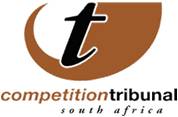 TRIBUNAL ROLL FOR WEDNESDAY, 14 OCTOBER 2015The Competition Tribunal has approved without conditions the mergers of Old Mutual Alternative Investment Holdings/African Infrastructure Investment Managers, as well as that of Accelerate Property Fund/Azrapart, owners of property in the Fourways area. It was found that neither merger would have an impact on competition. In the National Union of Metalworkers of South Africa/Afgate case the union and the merging parties came to an agreement that there would be no retrenchments as a result of Afgate’s merger with Murray & Robert’s Hall Longmore pipe, pilings and structural steel business. The Competition Commission had initially approved the merger on condition that job losses be limited to 95 workers. Numsa objected to the retrenchments and took the matter to the commission for review. The Tribunal has approved a consent agreement by Stefanutti Stocks in which the construction company confirms collusive conduct relating to two projects, namely the Rainbow Farms and Building Project and Lanxess Ground Water Remediation. No administrative penalty has been imposed. The resolution of this case would bring to an end the Commission’s case against Stefanutti stemming from the 1 September 2009 complaint against a number of companies in the construction sector for alleged collusive conduct. Issued by: Chantelle Benjamin Communications: Competition Tribunal   Tel (012)394 1383                                      Cell: +27 (0) 73 007 5603                                          E-Mail: chantelleb@comptrib.co.za On Behalf Of:Lerato Motaung                                                   Registrar: Competition Tribunal                                         Tel: (012) 394 3355                                              Cell: +27 (0) 82 556 3221                                               E-Mail: LeratoM@comptrib.co.zaType of matterParties involvedCompetition Commission’s recommendation to TribunalLarge MergerOld Mutual Alternative Investment Holdings and Africa Infrastructure Investment Managers and African Infrastructure Investment Fund 2 General Partners (Pty) LtdApprove the merger without conditionsLarge Merger Accelerate Property Fund and Azrapart (Pty) Ltd and The Redevelopment of Fourways MallApprove the merger without conditionsIntermediate Merger Review National Union of Metalworkers of South Africa and Afgate Properties (Pietersburg) (Pty) Ltd and Murray and Roberts Ltd and the Competition Commission Confirm merger with conditionsConsent Agreement Competition Commission and Stefanutti Stocks Holdings LtdApprove consent agreement